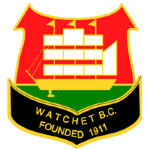 Watchet Bowling Club Competition Entry Form 2023Name: ____________________Closing Date: Tuesday 16th MayDate of the draw: Wednesday 17th May 9pm in the clubhouse after Wednesday leagueAll fees to be paid to Ron Scott, NO entry if not paid Ron Scott, Competition SecretaryCompetitionCompetitionFeeTickRod Wells Trophy: 4 wood singles – all members enteredRod Wells Trophy: 4 wood singles – all members enteredFreeMens Singles 21 shotsMens Singles 21 shots£3.00Mens Handicap 21 shotsMens Handicap 21 shots£3.00Mens Pairs Partner:£6.00Mens 2 woods: played on same day Sun 25th JuneMens 2 woods: played on same day Sun 25th June£3.00Ladies Singles 21 shotsLadies Singles 21 shots£3.00Ladies Handicap 21 shotsLadies Handicap 21 shots£3.00Ladies Drawn PairsLadies Drawn Pairs£3.00Ladies 2 woods: played on same day Sun 25th JuneLadies 2 woods: played on same day Sun 25th June£3.00Mixed PairsPartner:£6.00Mixed Bruford TriplesMixed Bruford Triples£9.00Mixed Novices open to 4 woods non winnersMixed Novices open to 4 woods non winners£3.00Mixed Hayhoe Trophy Open to 60+ male & femaleMixed Hayhoe Trophy Open to 60+ male & femaleFreeMixed Sets, best of 3 Sets: played on same dayMixed Sets, best of 3 Sets: played on same day£3.00Triples same genderTriples same gender£9.00Fours Mixed or same genderFours Mixed or same gender12.00Total feeTotal fee